 TÍTULO: Juego de memoria de letras con barquillos # 0321AUTOR: Ma. Cristina Punaro Rueda. GRADO Y EDAD: Preescolar a 3ro. de primaria. De 3 a 9 años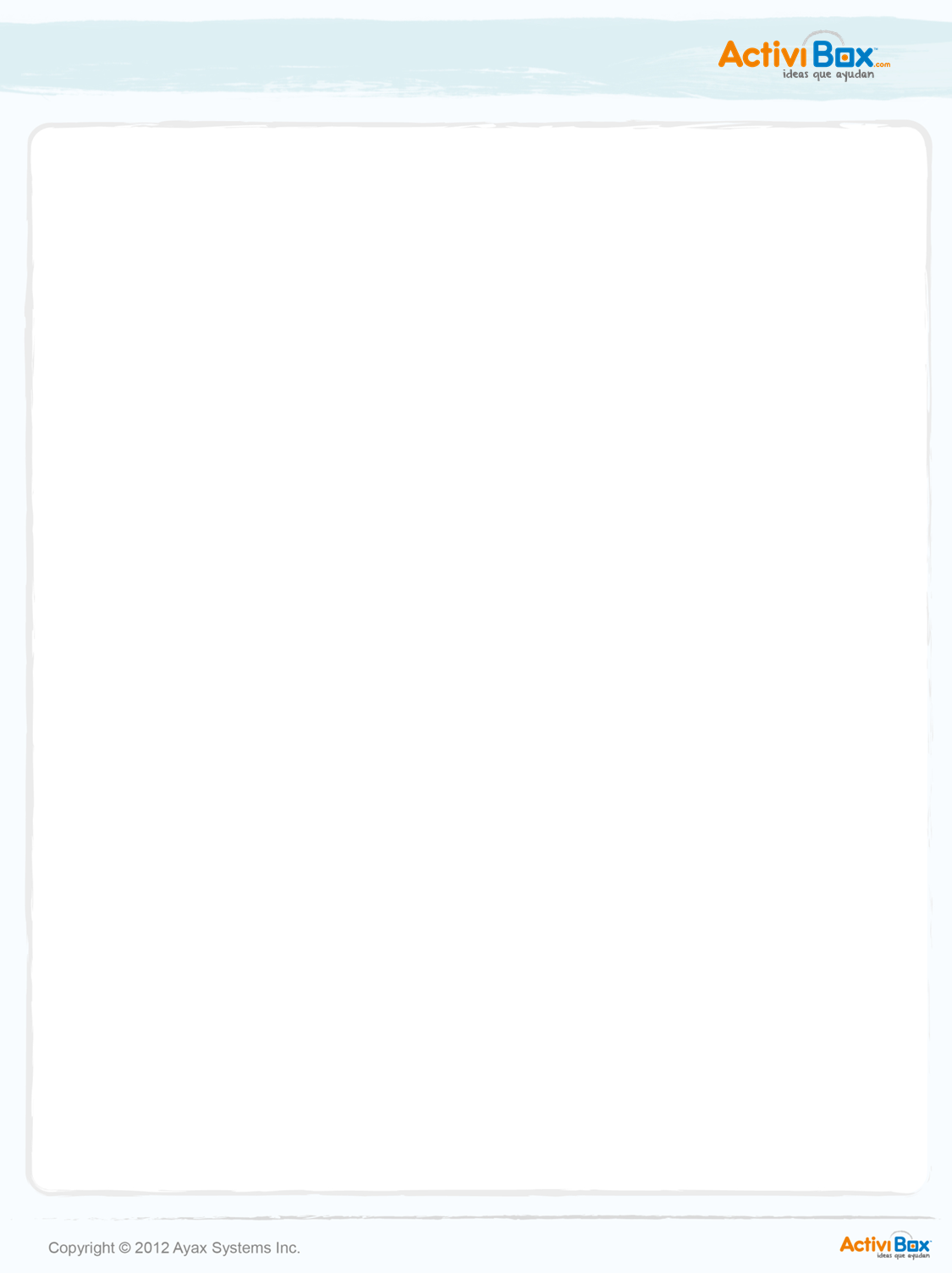 DESCRIPCIÓN: 	Se presenta un ejercicio para estimular el proceso de lectura y escritura por medio del juego de memoria. Es un juego que les ayuda a ejercitar la memoria de las letras y el reconocimiento de las mayúsculas y las minúsculas.ÁREAS Y PALABRAS CLAVE:Atención y concentraciónSeguimiento de instruccionesMemoriaPsicomotricidad gruesa y finaPercepción visualToma de turnosMATERIAL:Barquillos y helado con las letrasEXPLICACIÓN-METODOLOGÍA:Lo primero que hay que hacer es el material, hacer los barquillos con sus helados.Cuando son pequeños (de preescolar) se empieza con las vocales, volteando los barquillos y los helados para que por turnos traten de buscar su par.Cuando son más grandes se puede jugar con todo el abecedario. Este juego además de ser estupendo para el reconocimiento de las letras, fomenta la memoria, que es un proceso muy importante para lograr la lectura y la escritura. Si, además, le aumentamos el hecho de jugar con nuestros hijos, les provoca un reto de ganar (poniendo más atención) y le ayudamos a asimilar la derrota.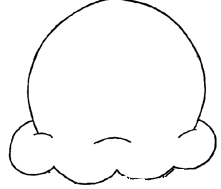 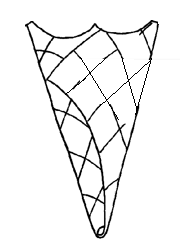 